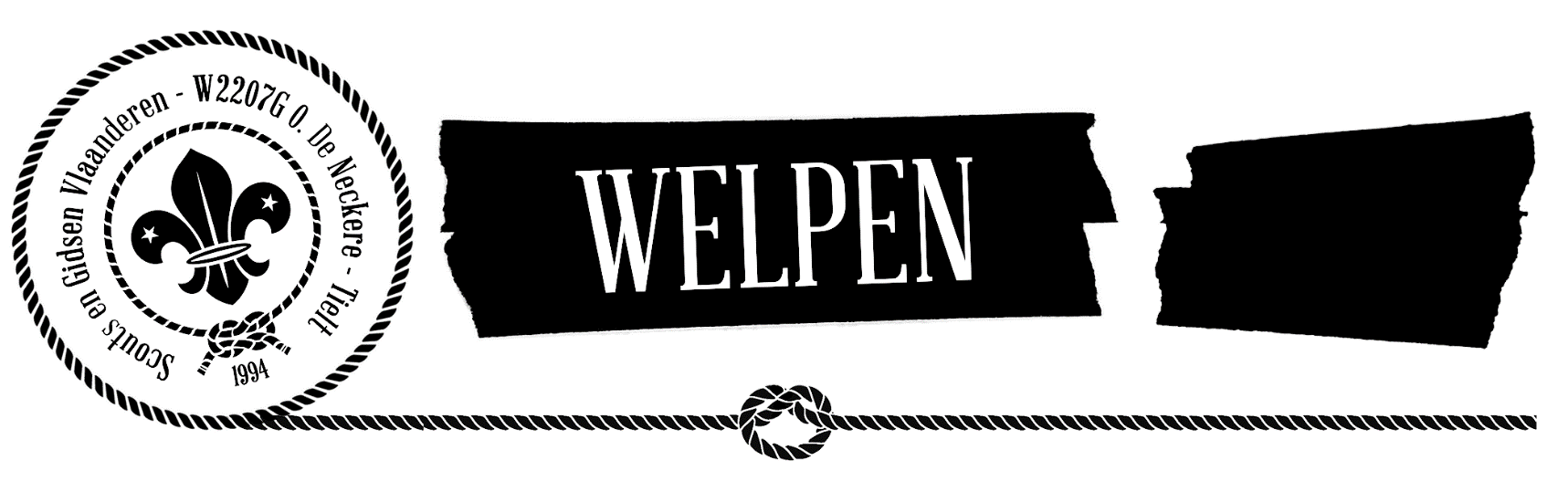 Dag welpen en oudersDe eerste twee maanden van het scoutsjaar zijn voorbij gevlogen. Gelukkig blijven er nog heel wat zaterdagen over om naar de scouts te komen. In deze brief staat de agenda voor de komende maanden alsook informatie omtrent de medische fiche.Algemeen
De activiteiten vinden nog steeds plaats van 14u tot 17u op Watewy. Dit is voor de standaardactiviteiten. Bij speciale activiteiten zal altijd vermeld staan op de brief waar en wanneer we jullie verwachten.Naar de activiteiten kom je altijd in perfect scoutsuniform (hemd, broek/rok en sjaaltje). We begrijpen het uiteraard als uw kind een activiteit eens niet kan komen. We vragen wel om dit te laten weten VOOR vrijdagavond 20u, zodat we een aangepaste activiteit kunnen voorzien. U kan verwittigen via email of sms.Medische fichesIndien u de medische fiche van zoon- of dochterlief nog niet heeft aangevuld, kunt u dit nog steeds doen via deze link: https://www.scoutsengidsenvlaanderen.be/ouders/praktisch/inschrijven/individuele-steekkaart.Er is een lijst met alle lidnummers van zowel nieuwe als minder nieuwe leden bijgevoegd bij deze brief. Het lidnummer zal u nodig hebben om te registreren en/of in te loggen.AgendaHieronder kan je de agenda van het komende scoutsjaar raadplegen voor november, december, januari en februari.DagactiviteitHeel binnenkort staat de eerste dagactiviteit van het werkjaar gepland. We gaan met z’n allen naar Bulskampveld in Beernem! Op zaterdag 12 november verwachten we de welpen om 10u op parking ‘Drie Koningen’ bij Bulskampveld (Bulscampveld, 8730 Beernem). Om 17u kunnen de welpen hier ook weer opgehaald worden.Wat neem je mee?Een picknick voor ’s middags + drankjeAangepaste kledij: jas, trui, stevige schoenen,…Een goed humeurBelangrijk:
Mogen we vragen om te verwittigen als uw welp niet mee kan. Dit kan nog steeds via email: welpen@scoutstielt.be of via WhatsApp/ SMS.Filmavond

* Tijdens de filmavond mogen de welpen een kleine snack en drankje meebrengen van thuis. Het is niet de bedoeling dat welpen afkomen met 3 zakken chips en 5 liter cola.BesluitMeer info vind je op www.scoutstielt.be en op www.facebook.com/groups/scoutstieltZijn er nog zaken onduidelijk, zit je nog met vragen of bedenkingen, dan mag je de takleiding altijd contacteren. Een stevige scoutslinker,Akela, Baloe, Bagheera, Hathi, Kaa, Mor, Oe, Raksha, Rama, Sahi, Tabaqui, WontollaNOVEMBERNOVEMBERNOVEMBER12/1110u-17uDAGACTIVITEIT, info verder deze brief19/1114u-17uGewone activiteit26/1114u-17uGewone activiteitDECEMBERDECEMBERDECEMBER03/1214u-17uGewone activiteit, met hoog bezoek10/1214u-17uGewone activiteit16/12Kerstfeestje, let op dit is op vrijdagavond. De zaterdag er op is er geen activiteit. Het exacte uur wordt nog meegedeeld.24/12Geen activiteit31/12Geen activiteitJANUARIJANUARIJANUARI07/01Filmavond*, dus geen gewone activiteit. Het exacte uur wordt nog meegedeeld. 14/0114u-17uGewone activiteit, vervangleiding21/0114u-17uGewone activiteit, vervangleiding28/0114u-17uGewone activiteit, vervangleidingFEBRUARIFEBRUARIFEBRUARI04/0214u-17uGewone activiteit, vervangleiding11/02Geen activiteit18/0214u-17uGewone activiteit24-26/02Welpenweekend, extra brief volgt